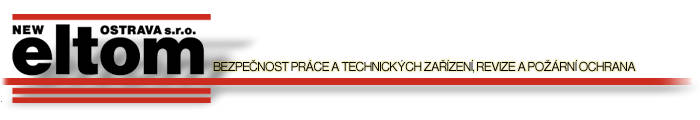 Věc: Odvolání uchazeče proti rozhodnutí odborné zkušební komise Odvolávám se proti rozhodnutí odborné zkušební komise ze dne: ……………….v souvislosti s vykonanou zkouškou/periodickou zkouškou*) z odborné způsobilosti k zajišťování úkolů v prevenci rizik dne: ……………………………….Odůvodnění:…………………………………………………………………………………………………..…………………………………………………………………………………………………..…………………………………………………………………………………………………..UchazečJméno, příjmení a titul: ……………………………………………………………………………………………………………………………………………………………………………...adresa místa trvalého (přechodného) pobytu…………………………………………	        ………………………………………………datum narození					     telefonV ………………………… dne ………………………                                                                                                          ……………………………                                                                                                                    podpis žadatele*) Nehodící se škrtněte